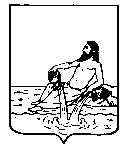 ВЕЛИКОУСТЮГСКАЯ ДУМАВЕЛИКОУСТЮГСКОГО МУНИЦИПАЛЬНОГО ОКРУГАР Е Ш Е Н И Е  от                                   №                     _____________________________________________________                   _________________________г. Великий Устюг	На основании статей 35 и 36(1) Закона Вологодской области от 16.03.2015 № 3602-ОЗ «Об охране семьи, материнства, отцовства и детства в Вологодской области», руководствуясь статьей 25 Устава Великоустюгского муниципального округа Вологодской области,	Великоустюгская Дума РЕШИЛА:	1. Установить следующий перечень иных мест, нахождение детей в которых не допускается, на территории Великоустюгского муниципального округа Вологодской области:	1.1. Места, нахождение в которых может причинить вред здоровью детей, их физическому, интеллектуальному, психическому, духовному и нравственному развитию: 	а) объекты (территории, помещения) юридических лиц или граждан, осуществляющих предпринимательскую деятельность без образования юридического лица, которые предназначены только для реализации и употребления только табачной продукции, электронных систем доставки никотина, устройств для нагревания табака, кальянов, вейпов (в том числе с применением бестабачных смесей), электронных сигарет;	б) объекты (территории, помещения) юридических лиц или граждан, осуществляющих предпринимательскую деятельность без образования юридического лица, которые предназначены для проведения лотерей, азартных игр, в том числе с использованием интернет-технологий, тотализаторы, букмекерские конторы, казино;	в) полигоны твердых бытовых отходов, иные места, установленные в соответствии с действующим законодательством для размещения отходов производства и потребления;	г) чердаки и подвалы многоквартирных домов;	д) нежилые и ветхие дома;	е) инженерные объекты и сооружения (котельные, коммуникационные коллекторы, наружные теплотрассы, скважины водоразборные, водонапорные башни, очистные сооружения, электрические подстанции, трансформаторные подстанции, газораспределительные пункты);	ж) пилорамы;	з) автомобильные дороги (за исключением автомобильных дорог в пределах населенных пунктов);	и) железнодорожное полотно, полоса отвода железной дороги, охраняемые и неохраняемые железнодорожные переезды, железнодорожные тупики, железнодорожные остановочные площадки.	к) места неорганизованного отдыха на открытых водоемах, лесных массивах без сопровождения родителей (лиц, их заменяющих);	л)  места организованного отдыха на открытых водоемах для детей в возрасте до 14 лет в отсутствие сопровождения родителей (лиц, их заменяющих). 	1.2. Общественные места, в которых в ночное время не допускается нахождение детей без сопровождения родителей (лиц, их заменяющих) и (или) лиц, осуществляющих мероприятия с участием детей:	а) объекты (территории, помещения) юридических лиц или граждан, осуществляющих предпринимательскую деятельность без образования юридического лица, которые предназначены для организации компьютерных игр, бильярда, боулинга;	б) территории кладбищ и прилегающие к ним территории;	в) объекты (территории, помещения) религиозных организаций (объединений);	г) общественные бани, турецкие бани (хамам), сауны;	д) территории ведения гражданами садоводства или огородничества;	е) объекты (территории), юридических лиц или граждан, осуществляющих предпринимательскую деятельность без образования юридического лица, где осуществляется содержание животных (конюшни, фермы).	ж) станции технического обслуживания.	3. Определить администрацию Великоустюгского муниципального округа органом, осуществляющим информирование о недопустимости нахождения детей в местах, указанных в части 1 статьи 33, части 1 статьи 34 закона Вологодской области от 16.03.2015 № 3602-ОЗ «Об охране семьи, материнства, отцовства и детства в Вологодской области» и об административной ответственности, предусмотренной за нарушение данных требований.	4. Признать утратившими силу решения Великоустюгской Думы Великоустюгского муниципального района:	- от 21.05.2010 № 35  «Об   определении    иных   мест,  нахождение   в  которых  может  причинить вред здоровью детей»;	- от 26.02.2018 № 22 «О внесении изменений в решение Великоустюгской Думы от 21.05.2010 № 35 «Об   определении    иных   мест,  нахождение   в  которых  может  причинить вред здоровью детей»;	- от 27.09.2018 № 85 «О внесении изменений в решение Великоустюгской Думы от 21.05.2010 № 35 «Об   определении    иных   мест,  нахождение   в  которых  может  причинить вред здоровью детей»;	- от 27.04.2021 № 19 «О внесении изменений в решение Великоустюгской Думы от 21.05.2010 № 35 «Об   определении    иных   мест,  нахождение   в  которых  может  причинить вред здоровью детей».	5. Настоящее решение вступает в силу после официального опубликования. Председатель                                              Глава Великоустюгского Великоустюгской Думы                            муниципального района_________________ С.А. Капустин         __________________ А.В. КузьминПОЯСНИТЕЛЬНАЯ ЗАПИСКАк проекту решения Великоустюгской Думы Великоустюгского муниципального округа«О перечне иных мест, нахождение детей в которых не допускается, на территории Великоустюгского муниципального округа Вологодской области»	Статьей 33 Закона Вологодской области от 16.03.2015 № 3602-ОЗ «Об охране семьи, материнства, отцовства и детства в Вологодской области» определены объекты (территории, помещения), места, нахождение в которых может причинить вред здоровью детей, их физическому, интеллектуальному, психическому, духовному и нравственному развитию.	Это:	объекты (территории, помещения) юридических лиц или граждан, осуществляющих предпринимательскую деятельность без образования юридического лица, которые предназначены для реализации товаров только сексуального характера;	пивные рестораны, винные бары, пивные бары, рюмочные, другие места, которые предназначены для реализации только алкогольной продукции;	крыши многоквартирных домов, объекты незавершенного строительства, строительные площадки, бесхозяйные объекты недвижимого имущества;	иные места, нахождение в которых может причинить вред здоровью детей, их физическому, интеллектуальному, психическому, духовному и нравственному развитию, устанавливаемые представительным органом местного самоуправления.	В соответствии со статьей 34 Закона Вологодской области от 16.03.2015 № 3602-ОЗ «Об охране семьи, материнства, отцовства и детства в Вологодской области» не допускается нахождение детей без сопровождения родителей (лиц, их заменяющих) или лиц, осуществляющих мероприятия с участием детей, в ночное время:	в общественных местах, в том числе на улицах, площадях, стадионах и иных спортивных сооружениях, в парках, скверах, транспортных средствах общего пользования, на автомобильных и железных дорогах, вокзалах, пристанях, автостанциях, аэропортах, остановках общественного транспорта, автозаправочных станциях, платных автостоянках, автомойках, а также территориях, прилегающих к гаражам в гаражных и гаражно-строительных кооперативах, в помещениях общего пользования в многоквартирных домах (лифты, колясочные, межквартирные лестничные площадки, лестницы, коридоры), в кинотеатрах, дворцах и домах культуры, клубах, на концертных площадках, розничных рынках, водных объектах общего пользования, береговых полосах водных объектов общего пользования, пляжах, объектах промышленного и сельскохозяйственного назначения;	на объектах (на территориях, в помещениях) юридических лиц или индивидуальных предпринимателей, которые предназначены для обеспечения доступа к информационно-телекоммуникационной сети "Интернет", а также для реализации услуг в сфере торговли и общественного питания (организациях или пунктах), для развлечений, досуга, где в установленном законом порядке предусмотрена розничная продажа алкогольной продукции;	в иных общественных местах, устанавливаемых представительным органом местного самоуправления.	В соответствии со статьей 35 Закона Вологодской области от 16.03.2015 № 3602-ОЗ «Об охране семьи, материнства, отцовства и детства в Вологодской области» представительным органом местного самоуправления муниципального округа устанавливается перечень иных мест, нахождение детей в которых не допускается.	Перечень устанавливается в отношении:	иных мест, нахождение в которых может причинить вред здоровью детей, их физическому, интеллектуальному, психическому, духовному и нравственному развитию;	общественных мест, в которых в ночное время не допускается нахождение детей без сопровождения родителей (лиц, их заменяющих) и (или) лиц, осуществляющих мероприятия с участием детей. 	Настоящим решением предлагается установить перечень иных мест, нахождение детей в которых не допускается, на территории Великоустюгского муниципального округа Вологодской области.О перечне иных мест, нахождение детей в которых не допускается, на территории Великоустюгского муниципального округа Вологодской области